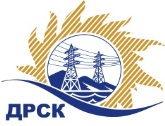 Акционерное Общество«Дальневосточная распределительная сетевая  компания»Протокол № 32/УКС-ВПзаседания закупочной комиссии по запросу котировок в электронной форме  на право заключения договора  на Строительство ЛЭП 6-10 кВ (в том числе ПИР) для технологического присоединения потребителей на территории филиала ПЭС  лот № 12601.1 раздел  2.1.1.  ГКПЗ 201931807237882- ЕИСКОЛИЧЕСТВО ПОДАННЫХ ЗАЯВОК НА УЧАСТИЕ В ЗАКУПКЕ: 6 (шесть) заявок.КОЛИЧЕСТВО ОТКЛОНЕННЫХ ЗАЯВОК:  2 заявки.ВОПРОСЫ, ВЫНОСИМЫЕ НА РАССМОТРЕНИЕ ЗАКУПОЧНОЙ КОМИССИИ: О  рассмотрении результатов оценки заявок Участников.Об отклонении заявки Участника ООО 'Актис Капитал'Об отклонении заявки Участника ООО "Энерго-Сеть"О признании заявок соответствующими условиям Документации о закупке.О ранжировке заявок.О выборе победителя закупки.ВОПРОС 1 «О рассмотрении результатов оценки заявок Участников»РЕШИЛИ:Признать объем полученной информации достаточным для принятия решения.Принять к рассмотрению заявки следующих участников:ВОПРОС 2 «Об отклонении заявки Участника» РЕШИЛИ:Отклонить заявку Участника ООО «Актис Капитал» ИНН/КПП 2724160066/272301001 ОГРН 1122724000420  от дальнейшего рассмотрения на основании п. 4.9.6. «б» Документации о закупке, как несоответствующую следующим требованиям:ВОПРОС 3 «	Об отклонении заявки Участника ООО "Энерго-Сеть"» РЕШИЛИ:Отклонить заявку Участника ООО «Актис Капитал» ИНН/КПП 2724160066/272301001 ОГРН 1122724000420  от дальнейшего рассмотрения на основании п. 4.9.6. «б» Документации о закупке, как несоответствующую следующим требованиям:ВОПРОС 4 «О признании заявок соответствующими условиям Документации о закупке»РЕШИЛИ:Признать заявки ООО "НаноЭлектроМонтаж" ИНН/КПП 7736584929/773601001 ОГРН 5087746234703, ООО "Электротехническая компания "Энерготранс" ИНН/КПП 2723049788/272501001 ОГРН 1022701197650, ООО «Амур-ЭП» ИНН/КПП 2724046821/272401001 ОГРН 1022701285914, ООО "ДАЛЬЭНЕРГОТЕХСТРОЙ" ИНН/КПП 2723147224/272301001 ОГРН 1122723001103 соответствующими условиям Документации о закупке и принять их к дальнейшему рассмотрению.ВОПРОС 5 «О ранжировке заявок»РЕШИЛИ:Утвердить итоговую ранжировку заявок:ВОПРОС 6 «О выборе победителя закупки»РЕШИЛИ:Признать Победителем закупки Участника, занявшего 1 (первое) место в ранжировке по степени предпочтительности для Заказчика: ООО "ДАЛЬЭНЕРГОТЕХСТРОЙ" ИНН/КПП 2723147224/272301001 ОГРН 1122723001103   на условиях: с ценой заявки 5 400 000,00 руб. без учета НДС. Срок выполнения работ: с момента заключения договора по 15.04.2019. Условия оплаты: в течение 30 (тридцати) календарных дней с даты подписания актов выполненных работ. Окончательный расчет, за исключением обеспечительного платежа, если это предусмотрено условиями договора, Заказчик обязан произвести в течение 30 (тридцати) календарных дней с даты подписания Заказчиком акта приёмки законченного строительством объекта, по форме КС-11 или КС-14. Гарантийные обязательства: Гарантии качества на все конструктивные элементы и работы, предусмотренные  в Техническом задании и выполняемые Подрядчиком на объекте, в том числе на используемые строительные конструкции, материалы и оборудование  должны составлять 60 месяцев с момента ввода объекта в эксплуатацию,  при условии соблюдения Заказчиком правил эксплуатации сданного в эксплуатацию объекта.  Инициатору договора обеспечить подписание договора с Победителем не ранее чем через 10 (десять) календарных дней и не позднее 20 (двадцати) календарных дней после официального размещения итогового протокола по результатам закупки.Победителю закупки в срок не позднее 3 (трех) рабочих дней с даты официального размещения итогового протокола по результатам закупки обеспечить направление по адресу, указанному в Документации о закупке, информацию о цепочке собственников, включая бенефициаров (в том числе конечных), по форме и с приложением подтверждающих документов согласно Документации о закупке.Коврижкина Е.Ю.(4162) 397-208город  Благовещенск«26» декабря 2018 года№п/пНаименование Участника, его адрес, ИНН и/или идентификационный номерЦена заявки, руб. без НДС Дата и время регистрации заявкиООО "НаноЭлектроМонтаж" ИНН/КПП 7736584929/773601001 
ОГРН 5087746234703Цена: 5 569 384,00 руб. без учета НДС. 11.12.2018 08:21ООО "Электротехническая компания "Энерготранс"ИНН/КПП 2723049788/272501001 
ОГРН 1022701197650Цена: 5 612 379,61 руб. без учета НДС. 10.12.2018 18:49ООО «Амур-ЭП»ИНН/КПП 2724046821/272401001 
ОГРН 1022701285914Цена: 5 699 414,80 руб. без учета НДС. 11.12.2018 02:02ООО "Энерго-Сеть"ИНН/КПП 2724160355/272401001 
ОГРН 1122724000904Цена: 5 999 384,00 руб. без учета НДС. 11.12.2018 08:44ООО "ДАЛЬЭНЕРГОТЕХСТРОЙ"ИНН/КПП 2723147224/272301001 
ОГРН 1122723001103Цена: 5 400 000,00 руб. без учета НДС. 11.12.2018 08:01ООО «Актис Капитал»ИНН/КПП 2724160066/272301001 
ОГРН 1122724000420Цена: 5 500 384,00 руб. без учета НДС. 11.12.2018 06:45№п/пНаименование Участника, его адрес, ИНН и/или идентификационный номерЦена заявки, руб. без НДС Дата и время регистрации заявкиООО "НаноЭлектроМонтаж" ИНН/КПП 7736584929/773601001 
ОГРН 5087746234703Цена: 5 569 384,00 руб. без учета НДС. 11.12.2018 08:21ООО "Электротехническая компания "Энерготранс"ИНН/КПП 2723049788/272501001 
ОГРН 1022701197650Цена: 5 612 379,61 руб. без учета НДС. 10.12.2018 18:49ООО «Амур-ЭП»ИНН/КПП 2724046821/272401001 
ОГРН 1022701285914Цена: 5 699 414,80 руб. без учета НДС. 11.12.2018 02:02ООО "Энерго-Сеть"ИНН/КПП 2724160355/272401001 
ОГРН 1122724000904Цена: 5 999 384,00 руб. без учета НДС. 11.12.2018 08:44ООО "ДАЛЬЭНЕРГОТЕХСТРОЙ"ИНН/КПП 2723147224/272301001 
ОГРН 1122723001103Цена: 5 400 000,00 руб. без учета НДС. 11.12.2018 08:01ООО «Актис Капитал»ИНН/КПП 2724160066/272301001 
ОГРН 1122724000420Цена: 5 500 384,00 руб. без учета НДС. 11.12.2018 06:45№ п/пОснования для отклоненияВ заявке Участника отсутствует действующая выписка СРО в области строительства и выполняющих подготовку проектной документации, что не соответствует п. 4.1. Технического задания  в котором установлено следующее требование: " Дата выписок не должна быть старше одного месяца на дату подачи заявки Участника " Ответ на дополнительный запрос Участником не представлен № п/пОснования для отклоненияВ соответствии с п. 4.5.1.8 ДоЗ «Заявка должна быть подготовлена в форме электронного документа с использованием функционала ЭТП. Подробные правила оформления заявок через ЭТП определяются Регламентом ЭТП», при этом участником подана оферта с ценой заявки не соответствующей цене указанной участником в Интерфейсе ЭТП, что не соответствует п. 15.9 Регламенту процесса размещения заказов с использованием специализированной электронной торговой площадки для нужд Группы «РусГидро» который устанавливает требование: «Цена заявки, указанная в интерфейсе ЭТП, должна соответствовать цене заявки, указанной в материалах заявки, подгружаемых на ЭТП в виде сканированных копий / электронных документов».Место в ранжировке (порядковый № заявки)Наименование Участника и/или идентификационный номерДата и время регистрации заявкиИтоговая цена заявки, 
руб. без НДСВозможность применения приоритета в соответствии с 925-ПП 1 местоООО "ДАЛЬЭНЕРГОТЕХСТРОЙ"ИНН/КПП 2723147224/272301001 
ОГРН 112272300110311.12.2018 08:01Цена: 5 400 000,00 руб. без учета НДС. нет2 местоООО "НаноЭлектроМонтаж" ИНН/КПП 7736584929/773601001 
ОГРН 508774623470311.12.2018 08:21Цена: 5 569 384,00 руб. без учета НДС. нет3 местоООО "Электротехническая компания "Энерготранс"ИНН/КПП 2723049788/272501001 
ОГРН 102270119765010.12.2018 18:49Цена: 5 612 379,61 руб. без учета НДС. нет4 местоООО «Амур-ЭП»ИНН/КПП 2724046821/272401001 
ОГРН 102270128591411.12.2018 02:02Цена: 5 699 414,80 руб. без учета НДС. нетСекретарь Закупочной комиссии: Елисеева М.Г.   _____________________________